Муниципальное бюджетное общеобразовательное учреждение  «Калиновская средняя общеобразовательная школа »Программа курса внеурочной деятельности« Кем быть?» 1-4 классы п. Калиновский2023Пояснительная запискаПрограмма внеурочной деятельности «Профориентация» разработана в соответствии с требованиями Федерального государственного образовательного стандарта начального общего образования, на основе авторской программы Н.А.Гимадиевой «В мире профессий» (Сборник программ «Организация внеурочной деятельности в начальной школе». Методическое пособие/ составители А.П.Мишина, Н.Г.Шевцова. – М.: Планета, 2015 (Образовательный стандарт). В соответствии с требованиями Стандарта, Концепция и Программа общекультурного развития и воспитания учащихся являются ориентиром для формирования всех разделов основной образовательной программы начального общего образования. Программа кружка «Кем быть?» разработана на основе авторской программы по «Тропинка в профессию» авт. С. И. Кондратенко.Представления о профессиях ребёнка 1-4 классов  ограничены его пока небогатым жизненным опытом. Между тем, в современном мире существует огромное количество видов труда. Ориентация в этом океане человеческих занятий является важнейшим звеном социальной адаптации ребёнка.Актуальность программы заключается в том, что она способствует воспитанию у детей представлений о разных профессиях как главной человеческой ценности. 21 век поставили перед человеком и цивилизованным обществом множество сложных  и ответственных вопросов.  Речь идет о проблеме профессиональной ориентации  младших школьников в учебно-воспитательном процессе.	В настоящее время в школе накоплен достаточно большой опыт форм и методов работы по профориентации старших школьников. Однако в наш стремительный век, когда бурно изменяется экономика, актуальной  становится целенаправленная работа по профессиональной ориентации  уже с воспитанниками младших классов.Особенность работы по профессиональной ориентации не заключают в подведении детей к выбору профессии. Главное – это развитие внутренних психологических ресурсов ребенка.	В начальной  школе, когда учебно-познавательная  деятельность становится ведущей, важно расширить представление о различных профессиях.  В процессе развития ребенок насыщает свое сознание разнообразными представлениями о мире профессий. Некоторые элементы профессиональной деятельности ему трудно понять, но в каждой профессии есть область, которую можно представить на основе наглядных образцов, конкретных ситуаций из жизни.На этой стадии создается определенная наглядная основа, на которой базируется дальнейшее развитие профессионального самосознания.Программа направлена не только на удовлетворение познавательного интереса младших школьников, но и способствует нравственному воспитанию учащихся, становлению активной гражданской позиции школьников, окажет неоценимую услугу как учителю, так и детям, и родителям. Преимущество программы в том, что она совмещает работу одновременно двух направлений: учебное - проектная деятельность и воспитательно-образовательное – знакомство с миром профессий. 	Занятия по данной программе строятся с учётом возрастных особенностей и возможностей ребенка.Цель программы: формирование у обучающихся знаний о мире профессий и создание условий для успешной профориентации младших  учеников  в будущем.Задачи программы:Образовательные:формирование и развитие представления у детей о широком спектре профессий и их особенностях;формирование уважительного отношения к людям разных профессий и результатам их труда;расширение знаний детей о разных профессиях.Развивающие:Развитие творческих способностей и кругозора у детей и подростков, их интересов и познавательной деятельности;Развитие коммуникативных навыков у детей и подростков, умения эффективно взаимодействовать со сверстниками и взрослыми в процессе решения проблемы.Воспитательные:формирование положительного отношение к труду и людям труда;пробуждение у детей интереса к народным традициям, связанных с профессиями, расширение знаний об истории и традициях своего народа, формирование чувства уважения к культуре своего народа и культуре и традициям других народов.Методы:объяснительно-иллюстративный;репродуктивный;частично-поисковый;исследовательский.Форма организации деятельности учащихся на занятиях:фронтальная;индивидуально-фронтальная;групповая;индивидуальная.Формы работы:игры, загадки, беседы;практические упражнения для отработки необходимых навыков;выставки;мастер-классы.Программа внеурочной деятельности (кружка) «Кем быть?» предназначена для учащихся 1-4 классов и составлена в соответствии с возрастными особенностями учащихся, рассчитана на проведение 1 часа в неделю: 1 класс — 33 часа в год, 2-4 классы – 34 часа в год.Содержание курса1 класс (33 часа)Тема 1. Все работы хороши (2 ч). Занятия с элементами игры.Введение в тему. Стихи о профессиях. Работа с карточками (конкурс состоит из разрезанной на части картинок).Конкурс маляров. Игра «Кто потерял свой инструмент», конкурс «Найди лишнее», игра «Таинственное слово» (расшифровка слов баркы (рыбак), ртомас (матрос), явше (швея). Игра отгадай пословицы (Без охоты..(нет рыбока), без дела жить-…(только небо коптить). Викторина «Угадай профессию» кто пашет, сеет, хлеб убирает (хлебороб), кто лекарство отпускает (аптекарь), кто дома строит (строитель).Тема 2. Кому что нужно(2 ч). Дидактическая игра.Вводное слово  учителя . Определение правила игры. Подбираются картинки и предметы соответствующих профессий. Например: строитель-мастерок, врач-градусник, повар-кострюля и т.д.Тема 3. Оденем куклу на работу (2ч). Дидактическая игра.Оборудование: изображение рабочей одежды, изображение кукол. Подобрать к каждой картинке одежду и назвать соответствующую профессию (строитель, милиционер, врач, пожарник, продавец).Здесь на работу - дидактические игры. Разложены круги, в середине которых нарисованы люди разных профессий, относительно с изображением инструментов. Необходимо выбрать картинку подходящую для работ.Тема 4. Мы строители (2ч). Занятие с элементами игры.Организационный момент. Игра. Строится из геометрических фигур. Физкультминутка. Просматривают м/ф. Игра со счетными палочками. Строим модель грузовика из спичечных коробков. Итог. Что нужно знать, чтобы стать строителем. Какую пользу приносят наши знания.Тема 5. Магазин (2ч). Ролевая игра.Мы идем в магазин (2ч). Беседа с игровыми элементами.Организационный момент. Актуализация опорных знаний. Вопросы, какие бывают магазины? Кто работает в магазине? Формирование  новых знаний. Разбор стихов. Вставьте буквы из списка, и вы узнаете, кто работает в магазине. Заведующая, продавец, товар, охранник, администратор товара. Оценка: вежливый, грубый продавец. Итог: как называется профессия людей работающих в магазине?Тема 6. Аптека (2ч). Ролевая игра.Организационный момент. Игра. Строится из геометрических фигур. Физкультминутка. Просматривают м/ф. Игра со счетными палочками. Строим модель грузовика из спичечных коробков. Итог. Что нужно знать, чтобы стать строителем. Какую пользу приносят наши знания.Тема 7. Больница (2ч). Ролевая играТема 8. Какие бывают профессии (2 ч). Игровой час.Организационный момент. Актуализация опорных знаний. Подбор рифмовок в стихотворении. Рассказ о мире профессий. Игра: «Закончи пословицу…», например, «без труда..(не вытянуть рыбку из пруда»). Загадки о профессиях. Кроссворд о профессиях. Итог: о каких профессиях мы сегодня узнали?Тема 9. С.Михалков «Дядя Степа-милиционер» (2ч). Чтение.Чтение текста. Словарная работа: милиционер, профессия..Обсуждение прочитанного. Ответы на вопросы.Тема 10. С.Михалков «Дядя Степа-милиционер»(3 ч). Видеоурок.Просмотр м/ф по произведению С.Михалков «Дядя Степа-милиционер». Обсуждение поступков главных героев. Как бы ты поступил в данной ситуациях. Словарная работа.Тема 11. В.Маяковский «Кем быть?» (2ч). Чтение текста.Чтение по ролям. Обсуждение текста. Словарные работы: столяр, плотник, рубанок, инженер, доктор, конструктор, шофер.Тема 12. К.Чуковский «Доктор Айболит» (2ч)игра-демонстрация, викторинаТема 13. Уход за цветами. (2ч). Практическое занятие.Тема 14. Профессия «Повар»(2ч). Экскурсия.Вступительное слово воспитателя. Презентация профессий. Знакомство со столовой школы . Знакомство с профессией повар. Встреча с людьми, работниками в школьной столовой.Тема 15. Поварята. (2ч). Конкурс-игра.2 класс (34ч)Путешествие в мир профессий – 34 часа.Тема 1. Мастерская удивительных профессий (2ч). Дидактическая игра.Карточки (желтые, синие, красные; по 5 в каждой- 4 с рисунком, 1 без рисунка и 4 картонных круга - тех же цветов).Изображения  рабочая одежда из выбранных карточек, средств  труда, место работы. Определить профессии, результат труда человека.Тема 2. Разные дома (2ч). Практическое занятие.Использование настольного конструктора «Строитель». Разбить детей на несколько групп. Выносить задание - из кубиков построить дома. Игра-соревнование со строительными игровыми материалами. Конструирование из настольного конструктора. Итог, награждение.Тема 3. Дачный домик (2ч). Практическое занятие.Подобрать цветную бумагу (крышу, стены, труба, крыльцо). Выложить аппликацию из цветной бумаги и картона. Итог, выявить лучших участников, награждение.Тема 4. Моя профессия (2ч). Игра-викторина.Дидактическая игра: «Доскажи словечко», загадки. Игра: «Волшебный мешок» (определить на ощупь инструменты). Итог.Тема 5. Профессия «Врач» (3ч). Дидактическая игра.«Назови профессии»,  «Кто трудится в больнице». Работа с карточками.Тема 6. Больница (1ч). Сюжетно-ролевая игра.Тема 7. Доктор «Айболит»(2ч). ИграТема 8. «Кто нас лечит» (2ч). Экскурсия в кабинет врача.Место, нахождение кабинета врача. Знакомство с основным оборудованием врача. Для чего нужны лекарства. Итог.Тема 9. «Добрый доктор Айболит» (2ч).Тема 10. «Парикмахерская» (3ч.). Сюжетно-ролевая игра.Профессии все хороши - любую выбирай на вкус (2ч). Эл. ИгрыПостановка и обсуждение проблемных вопросов. Понятие «работа», «трудолюбие». Игра: «Быстро назови». Например: лекарство (врач), машина (шофер). Конкурс «мастерицы». Итог: мультимедиа- люди разных профессия.Тема 11. Д. Дж. Родари  «Чем пахнут ремесла»(3 ч.). Инсценировка.Тема12. Профессия «Строитель»(2ч). Дидактическая игра.Дидактическая игра: «Что кому нужно для работы на стройке?». Карточки с изображением предметов, орудий труда. Определить названия профессий. Например: штукатур-мастерок, машина-шофер.Тема13. Строительный поединок (2ч). Игра-соревнование.Разбить детей на несколько команд. Одна группа строит дома из спичек, другая из спичных коробков. Кто быстрее. Подведение итогов. Награждение команд.Тема14. Путешествие на стройку (1ч). Экскурсия.Местонахождение строительного объекта. Знакомство со строительными профессиями.Тема15.Где работать мне тогда? (2ч) Классный час.Введение в тему. Основная часть. Инсценировка стихотворения Александра Кравченко «Честный ответ». Понятие о работах, профессиях. Словарная работа(профессия, специальность, классификация). Мультимедиа (изображение профессий: мастер, штукатур, сантехник, каменщик, крановщик). Чтение стихов: Г. Машин «Крановщик», С. Баруздин «Плотник», «Архитектор». Итог.3 класс (34ч)Тема1. Что такое профессия(2ч). Игровая программа.Вводное слово о профессиях. Речь труда в жизни человека. Работа с пословицами: например: «Труд кормит человека, а лень портит..». Закончить пословицу: «Кто не работает (тот не ест). Стихотворения о профессиях. Загадка про предметы, которые используют люди разных профессий. Угадать профессии по первой букве. По пословице угадать профессию, например: «Куй железо, пока горячо» (кузнец).Тема2. У кого мастерок, у кого молоток (2ч). Беседа с элементами игры.Вводное слово. История происхождения орудия труда. Знакомство с понятием «инструмента». Дидактическая игра: «Назови инструмент» (на кухне например, чайник, кастрюля, сковорода). Инструменты для ремонта (молоток, напильник, плоскогубцы). Игра: «Черный ящик». Дидактическая игра: подбери нужный инструмент к профессии. Итог. Разгадывание кроссворд об инструментах.Тема3. Истоки трудолюбия (2ч). Игровой час.Вводное слово. О чем будем говорить. Загадки. Игра-конкурс: «Кто больше назовет профессий». Дидактическая игра: «Расскажи о профессии». Игра со словами: «Что будет, если….». Например, что будет, если повара перестанут готовить? Что будет, если врачи перестанут лечить? Физкультминутка. Игра: «Правильно дорисуй».Тема4. Домашний помощник (2ч). Игра-конкурс.Введение в игру. Конкурс, кто каким делом занят. Дидактическая игра: «Кто чем занимается». Работа с картинками. Конкурс «Стихотворение пауза». Сказки о том, как опасна лень (В.Пахнов). Инсценировки. Конкурс смекалистых. Конкурс: «Очумелые ручки». Конкурс-эстафета: «Кто быстрее забьет гвоздь».Тема5. Мир профессий (2ч). Викторина.Разминка. Конкурс «Профсловарь». Конкурс болельщикам. Вопросы о профессии.Загадки о профессиях.Конкурс платков. Конкурс письмо другу (друг просит дать совет по выбору профессии). Конкурс: «отгадай кроссворд», конкурс пословиц о профессиях.Игра эрудит (угадать профессию по первой букве). Например: п (пилот), в (врач). Итог награждение лучших игроков.Тема6. Угадай профессию (2ч). Занятие с элементами игры.Вводное слово о профессиях. Дидактическая игра назови профессию, например: хлеб-хлебороб, одежда-портной. Черный ящик (определить на ощупь инструменты). Конкурс художников. Подведение итогов.Тема7. Какие бывают профессии (2ч).Занятие с элементами игры.Вступительное слово о профессиях. Стихи о профессиях. Пословицы о профессиях. Конкурс угадай профессию. Просмотр мультфильмов о строительных профессиях (столяр, плотник, сварщик). Рассказ по кругу. Придумать по 1 предложению о профессии. Конкурс архитекторов. Из одинакова числа геометрических фигур составить: дом, машинку и т.д.Итог.Тема8. Куда уходят поезда (2ч). Занятие с элементами игры.Вступительное слово. Просмотр мультимедиа о железнодорожном транспорте. Викторина об истории возникновения паровозов. Игра: «Что изменилось». Загадки о видах транспорта. Ролевая игра: «Проводник», «Машинист». Итог. Что нового мы сегодня узнали.Тема9. Моя профессия (2ч). Игра «Поле чудес»Наши друзья-книги (1ч). Беседа с элементами игры.Вступительное слово. Загадки о книгах. История происхождения книги. Папирус, береста, бумага. Изготовление современных книг. Знакомство с профессиями людей, которые создают книги (наборщик, печатник, переплетчик).Тема10. Откуда сахар пришел (2ч). Беседа.Вводное слово воспитателя. Просмотр фильма. Обсуждение  растений,  из которых получают сахар. Обработка свеклы. Загадки о сахаре. Игра: «Назови профессию» (агроном, тракторист, шофер, химик, сахарный завод). Игра от А до Я (назвать профессии на все буквы алфавита).Тема11. Турнир - профессионалов (2ч). Конкурс-игра.Представление команд. Приветствие. Азбука профессий (по букве определить профессию, например А-агроном, Б - бизнесмен). Конкурс «Кинокомедия» (вставить название фильмов). Игра «Третий лишний» (программист, закройщик, компьютерщик). Конкурс пантомимы (изобразить профессию). Подведение итогов.Тема12. Все профессии нужны, все профессии важны (3ч). Устный журнал.Вводное слово: страница информационная (данные о профессиях). Поэтическая (чтение стихов Д. Родарин «Чем пахнут ремесла», Маяковский «Кем быть?», художественное (просмотр мультимедиа о людях разных профессий)). Игра. Дискуссия  объясните пословицу: «Всякая вещь трудом создана».Тема13. Стройка  (2ч). Конструирование.Вводное слова. Инструктаж по ТБ. Выбор Знакомство со строительными объектом. Виды строительных профессий. Итог. Рисунки, сочинения о профессии. Знакомство со словами: бульдозер, экскаватор, подъемный кран и т. д.Тема14. Операция «Трудовой десант» (1ч). Практикум.Вводное слова воспитателя. Создание двух бригад. Распределение участков между бригадами. Назначение ответственных. Техника безопасности. Выполнение работы по уборке территории. Подведение итогов. Поощрение.Тема15. Уход за цветами (2ч).	Практика.Тема16. Кулинарный поединок (2ч). Беседа по рецептам,  проектБеседа-игра «Варим борщ» (выбрать набор продуктов, кто быстрее). Конкурс: «А знаете ли вы?», «Сладкоежек», «Украсим торт», «Что в мешке». Проект4 класс (34 ч)Тема1. Любимое дело мое - счастье в будущем (2ч).Классный час презентация.Организационный момент. Психологическая игра в круге. Инсценировка стихотворения С. Михалкова «Дело было вечером». Презентации. Швейное, строительное, газетное дело. Задание: установить порядок постройки дома, установить порядок создание газеты. Подведение итогов.Тема2. По дорогам идут машины (2ч). Беседа-тренинг.История возникновения профессии шофера. Загадки о профессии шофер. Игра, кто самый внимательный. Игра: «Неуловимый шторм». Игра: «Какой это знак». Ролевая игра - драматизма «Улица».Тема3. Все работы хороши (2ч). Игра-конкурс.Введение в тему. Стихи о профессиях. Дидактическая игра: расшифровка слова. Конкурс строителей. Составить из разрезанных картинок рисунок дома. Игра: «Кто потерял свой инструмент». Викторина: «Угадай профессию», конкурс «Найди лишнее». Итог игры. Награждение участников.Тема4. О профессии продавца (1ч). Занятие с элементами игры.Вступительное слово. Знакомство с профессией продавец. Игра: «Умей промолчать». Разыгрывание ситуации: «Грубый продавец», «вежливый покупатель». Игра «магазин».Тема5. О профессии библиотекаря (2ч). Беседа с элементами игры.Вступительное слово. Рассказ о профессии библиотекаря. Игра: «Угадай, какая книжка». Игровая ситуация: «Читатель-библиотекарь». Оценка работы библиотекаря.Тема6. Праздник в городе мастеров (2ч). Занятие с элементами игры.«Девицы-мастерицы», «Веселые умельцы». Вопросы о мастерах.Разгадывание ребусов. Составление кроссворда. Задание «Самый трудолюбивый», Задание- сценки о профессиях. Подведение итогов.Тема7. Работники издательства типографии (2ч). Сюжетно-ролевая игра.Организационный момент. Актуализация опорных знаний (разгадывание ребуса). Сюжетно-ролевая игра «Редакция газеты». Задание 1-штат редакции (корреспондент, фотограф, художник, наборщик). Задание 2- Вы редакторы (отредактировать текст). Задание 3- Вы - журналисты (написать текст). Задание 4 Вы - художники (выполнение иллюстрации). Итог: люди каких специальностей работают над созданием газеты.Тема8. Как проходят вести (2ч). Беседа с элементами  игры.Вступление. Знакомство с профессией почтальона. Из истории (как передавались новости в древности). Изобретения в области связи. Современные профессии связи (почтальон, сортировщик почты). Загадки и почтовый транспорт (самолет), телефон (в пер. с греч «далеко - пишу»). Виды связи, сотовая связь. Ролевая игра «Телефон».Тема9. Веселые мастерские (2ч). Беседа. ИграВводное слово. Столярная мастерская. Знакомство с инструментами (пила, топор, молоток, рубанок, стамеска). Загадки об инструментах. Швейная мастерская. Загадки об инструментах. Конкурс: «Пришей пуговицу». Подведение итогов.Тема10. Путешествие в город Мастеров (1ч). Профориентационная игра.Путешествие по 5 районам. Каждый соответствует одной из профессиональных сфер (человек-человек, человек-техника, человек-природа, человек- художественный образ, человек - знаковая система). Дается задание составить план района, придумать название улиц, заселить дома сказочными героями. Например, район «Умелые руки», сказочные жители - самоделки, железный дровосек.Тема11. Строительные специальности (2ч). Практикум.Организационный момент. Актуализация опорных знаний - разгадать кроссворд. С чего начинает работу хороший специалист (с плана или проекта). Игра: «Поможем начальнику стройку организовать», игра: «Проект». Итог: вопросы: что случиться, если строить здание без соответствующего плана, почему так важно руководствоваться проектами при строительстве здания?Тема12. Время на раздумье не теряй, с нами вместе трудись и играй (2ч). Беседа, игрыВступление. Чтение стихов: «У меня растут года…». Выступление учеников с сообщениями о профессиях. Задание на внимание: «Найди синий на рисунке». Мастерская слова. Конкурс- игра: «Нитки - иголка».Тема13. Знакомство с прошлыми профессиями (2ч). Конкурс.Введение. Стихи о труде. Рассказ о рабочих профессиях. Конкурс: «Заводу требуются». Информация для   любознательных.   Знакомство с профессией плотника.Тема14. Человек трудом прекрасен (1ч). Игра.Тема15. Умеешь сам - научи  другого (1ч). Практикум.Тема16. Чей участок лучше (2ч). Практикум.Тема17. Кулинарный поединок (2ч). Практикум.Результаты освоения курса внеурочной деятельности 
Ожидаемые  результаты изучения курса « Кем быть?»:участие в различных видах игровой, изобразительной, творческой деятельности;расширение кругозора о мире профессий;заинтересованность в развитии своих способностей;участие в обсуждении и выражение своего отношения к изучаемой профессии;возможность попробовать свои силы в различных областях коллективной деятельности;способность добывать новую информацию из различных источников.- полученные знания позволят детям ориентироваться в профессиях;- дети смогут оценивать свой труд;- дети получат знания и навыки, связанные с миром профессий.В процессе обучения и воспитания у учащихся формируются познавательные, личностные, регулятивные, коммуникативные универсальные учебные действия.Личностными результатами освоения программы внеурочной деятельности  является формирование умений: Определять и высказывать под руководством педагога самые простые этические нормы; В предложенный педагогом ситуациях делать самостоятельный выбор.Метапредметными результатами освоения программы внеурочной деятельности  является формирование универсальных учебных действий: Регулятивные УУД: Определять и формулировать цель деятельности с помощью учителя; Проговаривать последовательность действий; Учиться высказывать своё предположение на основе работы с иллюстрацией; Учиться работать по предложенному учителем плану; Умение адекватно понимать оценку взрослого и сверстника.Познавательные УУД: Ориентироваться в своей системе знаний: отличать новое от уже известного с помощью учителя; Добывать новые знания: находить ответы на вопросы, используя книги, свой жизненный опыт и информацию, полученную от учителя; Перерабатывать полученную информацию: делать выводы в результате совместной работы всей группы, сравнивать и группировать полученную информацию; Преобразовывать информацию из одной формы в другую: на основе графических инструкций составлять словесные инструкции с последующим применением их в практической деятельности. Коммуникативные УУД: Осознанное и произвольное построение речевого высказывания в устной форме и письменной; Умение устанавливать контакт со сверстниками; Эмоционально-позитивное отношение к процессу сотрудничества; Умение слушать собеседника; Обращаться за помощью в случае затруднения к учителю; Предметными результатами освоения программы внеурочной деятельности  является формирование умений: Описывать признаки предметов и узнавать по их признакам; Выделять существенные признаки предметов; Сравнивать между собой предметы; Обобщать, делать несложные выводы; Определять последовательность действий.Формы учёта знаний, умений:Выполнение самостоятельной творческой работы.Традиционные выставки, приуроченные к календарным праздникам.Тематические выставки согласно тематического плана.Тематическое планирование1 класс2 класс3 класс4 классСписок литературы Маршак С.Я. Сказки, песни, загадки. / С.Я. Маршак – М.: Издательство «Детская литература», 1987 – 192с. Михалков С. Дядя Степа и другие. / С. Михалков – М.: Издательство «Детская литература», 1989 -310с.Носов Н. Приключение незнайки и его друзей. / Н. Носов – М.: Издательство «Детская литература», 1987 – 160с.Родари Д. Чем пахнут ремесла? / Д. Родари –М.: Издательство «Детская литература», 1989 -15с.Успенский Э. Седьмая профессия Маши Филиппенко / Э. Успенский – «Стрекоза», 2000 – 79с.Френкель П.Л. Я расту. / П.Л. Френкель – М.: Издательство « Детская литература», 1986 – 56с.Чуковский К. Доктор Айболит. / К. Чуковский – М.: Издательство «Детская литература»,…1989Дополнительная литература:Барсева Л.Б. Обучение сюжетно- ролевой игре детей с проблемами интеллектуального развития / Л.Б. Барсева – Санкт- Петербург. Издательство «СОЮЗ», 2001 – 412с.Багрова О.В. Введение в мир профессий. / О.В. Багрова. /  Волгоград. Издательство « Учитель», 2009 – 159с.Блонский, П.П. Психология младшего школьника. [Текст]/ П. П. Блонский. - Воронеж: НПО «Модек», 1997. - 278с.Каргина, З. А. Технология разработки образовательной программы дополнительного образования детей [Текст]/ З. А. Каргина // Внешкольник. – 2006. - № 5. – С. 11-15.Катаева А.А. Дидактические игры в обучении дошкольников с отклонением в развитии / А.А. Катаева – М.: ВЛАДОС, 2001 – 220с.Козлова М.А. Классные часы 1- 4 кл. /М.А. Козлова-М: Изд. «Экзамен», 2009. - 317с. Сасова И.А. Экономика 2 кл. [ текст], тетрадь творческих заданий. / И.А. Сасова, В.Н. Земасенская. – М.: Вита-Пресс, 2007, 2008Сборник авторских программ дополнительного обр. детей / Сост. А. Г. Лазарева. – М.: Илекса; Народное образование; Ставрополь: Сервисшкола, 2002. – 312с.Шорыгина Т.А.Профессии. Какие они. /Т. А. Шорыгина – М.: Издательство ГНОМ и Д, 2007 -96с.СОГЛАСОВАНОЗам. директора поУВРБордашевич С.В.ПР.№104/1 от «21» августа   2023 г.УТВЕРЖДЕНО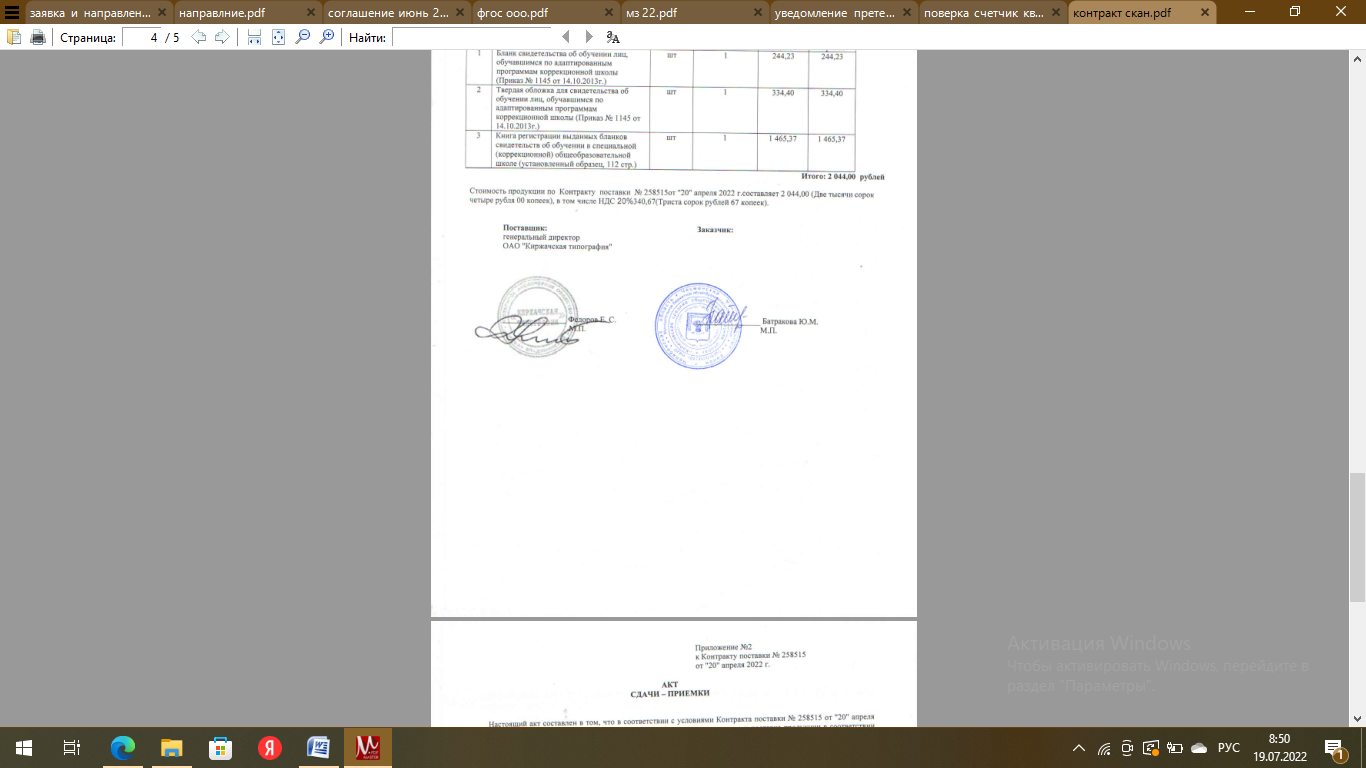 Директор Батракова Ю.М.ПР.№104/1 от «21» августа 2023 г.№ДатаТемаКол-во часовФорма проведения1-2«Все работы хороши»2занятие с элементами игрывидеознакомство3-4«Кому, что нужно»2дидактическая играбеседа5-6«Оденем куклу на работу, едем на работу»2занятие с элементами игрыбеседа7-8«Мы строители»2занятие с элементами игрвидеознакомство9-10«Магазин»2Знакомство с атрибутами, ролевая игра11-12«Мы идем в магазин»2Экскурсия.Ролевая игра13-14«Аптека»2Знакомство с атрибутами, ролевая игра15-16«Больница»2Знакомство с атрибутами, ролевая игра17-18«Какие бывают профессии» 2 Видеознакомство,  игровой час19-20С.Михалков «Дядя Степа»2Чтение, беседы ,викторины21-22-23«Дядя Степа-милиционер»3Экскурсия,  видеоурок,  встреча  с работником полиции24-25К.Чуковский «Доктор Айболит»2игра-демонстрация, викторина26-27В.Маяковский «Кем быть»2Чтение, беседа, обсуждение- Кем я хотел бы быть?28-29Уход за цветами 2практика30-31Профессия повар2Экскурсия, видеоурок, викторина32-33«Поварята»2практикум№ДатаТемаКол-во часовФорма проведения1-2«Все работы хороши»2Занятие с элементами игры3-4«Разные дома»2Конструирование5-6«Дачный домик»2Аппликация7-8«Профессия повар»2Экскурсия в школьную столовую, дидактическая игра9-10-11«Парикмахерская»3 Беседа, игра-викторина,  сюжетно-ролевые игра12-13-14«Профессия «Врач»3Беседа, занятие с элементами игры, приглашение школьного врача15-16«Моя профессия»2игра-викторина, сочинение17-18-19«Почта»3 Беседа, сюжетно-ролевые игры20-21«Аптека»2Беседа,   презентация 22-23-24«Мастерская удивительная профессия»3дидактическая игра, конкурсы. 25-26«Профессии все хороши -любую выбирай на вкус»2Проект27-28Д. Родари   «Чем пахнут ремёсла »2работа с текстом, практикум29-30«Профессия строителей»2дидактическая игра31-32«Строительный поединок»2игра соревнований 33-34«Путешествие на стройку» 2Экскурсия, беседа №ДатаТемаКол-во часовФорма проведения1-2«Что такое профессия»2игровые программы, проект3-4«У кого мастерок, у кого молоток»2беседа с элементами  игры, викторина5-6«Истоки трудолюбия»2игровой час7-8«Домашний помощник»2игра-конкурс,  сочинение9-10-11«Мир профессии»3Викторина,  ролевая игра12-13«Угадай профессии»2занятие с элементами  игры14-15«Какие бывают профессии»2занятие с элементами  игры16-17«Куда уходят поезда»2занятие с элементами  игры18-19«Моя профессия»2Игра «Поле чудес».Работа по текстам,  проект20«Наши друзья-книги»1Экскурсия в  библиотеку21«Откуда сахар пришел»1Презентация,  беседа22-23«Турнир- профессионалов»2конкурс-игра24-25«Все профессии нужны, все профессии важны»2дидактическая игра, изготовление сборника профессий26-27«Стройка»2Строим дом, конструирование28-29«Операция- десант» 2практикум30-31-32«Уход за цветами»3практикум33-34«Кулинарный поединок»2Беседа по рецептам,  проект №ДататемаКол-во часовформа проведения1-2«Любое дело -мое счастливое будущее»2классный час, презентация, работа в группах3-4«По дороге идут машины»2беседы - тренинг5-6«Все работы хороши»2игра-конкурс7-8«О  профессии продавец»2беседа-тренинг9-10«О профессии библиотекарь»2беседа с элементами .игры11-12«Праздник в городе Мастеров»2Занятие с элементами игры13-14«Работники издательств и типографии» 2Экскурсия  в типографию ,  ролевая игра15-16«Как приходят вести»2беседа с элементами  игры17-18«Веселые мастерские»2Беседа, игра19-20«Путешествие в город мастеров»2профориентации - игра21-22«Строительные специальности» 2Практикум, защита проекта23-24«Время на раздумье не теряй, с нами вместе трудись и играй»2Беседа, игры25-26«Знакомство с промышленными профессиями»2конкурс27-28«Человек трудом красен»2игры29-30«Успеешь сам -научи другого» 2практикум31-32«Чей участок лучше»2практикум33-34«Кулинарный поединок»2практикумА. Я. Журкина, С.Н. Чистякова, Т.В. Васильева и др. Методика формирования профессионального самоопределения школьников на различных возрастных этапах. — Кемерово, 1996.О.В. Багрова. Введение в мир профессий. / О.В. Багрова. /  Волгоград. Издательство « Учитель», 2009 – 159с.Шорыгина Т.А. Профессии. Какие они. /Т. А. Шорыгина – М.: Издательство ГНОМ и Д, 2007 -96с.Шалаева Г.П. Кем мне стать? Большая книга профессий. — М., 2010